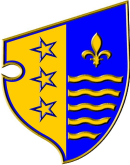 ___________________________________________________________________________Na osnovu  člana 60. Zakona o osnovnom odgoju i obrazovanju („Službene novine Bosansko-podrinjskog kantona Goražde“, broj: 05/16, 06/16, 9/20, 08/23), te člana 90. stav 5. Zakona o srednjem obrazovanju i odgoju obrazovanju („Službene novine Bosansko-podrinjskog kantona Goražde“, broj: 10/11, 05/16, 09/20) Ministarstvo za obrazovanje, mlade, nauku, kulturu i sport Bosansko-podrinjskog kantona Goražde, d o n o s i:PRAVILNIK O IZBORU UČENIKA GENERACIJE U 
OSNOVNIM I SREDNJIM ŠKOLAMA SA PODRUČJA 
BOSANSKO-PODRINJSKOG KANTONA GORAŽDEI – OPŠTE ODREDBEČlan 1.Ovim pravilnikom propisuje se način izbora učenika generacije završnih razreda redovnih i paralelenih osnovnih škola te završnih razreda srednjih škola sa područja Bosansko-podrinjskog kantona Goražde.Član 2.(1) Učenikom generacije može postati onaj učenik koji ispunjava slijedeće uslove:a) Da je u toku školovanja imao odličan uspjeh u svim razredima (srednja ocjena minimalno 4,80);b) Da je u toku školovanja imao primjerno vladanje u svim razredima;c) Da je u toku školovanja imao zapažene rezutate u takmičenjima, smotrama, slobodnim aktivnostima i sl.(2) Srednje škole koje obrazuje učenike u okviru trećeg i četvrtog stepena stručne spreme biraju posebno učenika generacije za svaki stepen stručne spreme.Član 3.(1) Prilikom bodovanja učenika za izbor učenika generacije u obzir se uzima učešće u radu sekcija predviđenih Godišnjim programom rada u školi, takmičenja u znanju i stvaralaštvu, osvojene nagrade na raznim konkursima likovnog, muzičkog, jezičkog i tehničkog stvaralaštva te raznim sportskim aktivnostima provedenim u organizaciji matične škole, Pedagoškog zavoda, Ministarstva za obrazovanje, mlade, nauku, kulturu i sport Bosansko-podrinjskog kantona Goražde (u daljem tekstu Ministarstvo), Federalnog ministarstva obrazovanja i nauke, te evropskih i svjetskih asocijacija koje se bave pitanjem odgoja i obrazovanja.(2) S ciljem jednoobraznog pristupa Pedagoški zavod će svim školama blagovremeno, a najkasnije do 15. aprila tekuće školske godine dostaviti ažuriran spisak takmičenja koja će se u skladu sa stavom 1. ovog člana vrednovati u toj školskoj godini.(3) U slučaju da se na spisku iz stava 2. ovog člana ne nalazi neko takmičenje koje se po mišljenju škole, učenika, roditelja i drugih treba vrednovati, konačan sud po zahtjevu o tom takmičenju donosi Pedagoški zavod kome se zahtjev i upućuje.Član 4.Elementi koji se vrednuju pri rangiranju kandidata za učenika generacije su:Uspjeh u učenju i vladanju tokom školovanja;Aktivnost i doprinos u radu sekcije škole;Uspjeh u takmičenjima u znanju iz pojedinih predmeta na konkursima, te uspjeh na revijama, smotrama, izložbama, sportskim takmičenjima i dr.Rukovođenje odjeljenskom zajednicom,Rukovođenje vijećem učenika škole,Rukovođenje mrežom vijeća učenika kantona,Vanškolske aktivnosti, volontiranje (sportske, kulturne, društvene, humanitarne aktivnosti, te rad u nevladinim organizacijama)Završena paralelna školaMišljenje nastavničkog vijeća školeČlan 5.(1) Pravo da bude izabran ima svaki učenik – kandidat završnog razreda koji ispunjava uslove iz članova 2. i 3. ovog Pravilnika, prijavljivanjem na oglas koji raspisuje nastavničko vijeće škole najkasnije do 10. maja tekuće školske godine.(2) Oglas iz stava (1) ovog člana objavljuje se na oglasnoj tabli škole i traje sedam dana.II –  NAČIN VREDNOVANJA AKTIVNOSTIČlan 6.(1) Aktivnosti iz članova 2.,  3., i 4. ovog Pravilnika vrednuju se na slijedeći način:a) Opšti uspjeh od drugog do devet razreda osnovne škole, odnosno u svim razredima srednje škole – odličan uspjeh (srednja ocjena minimalno 4,80) i primjerno vladanje po formuli srednja ocjena na dvije decimale X 2,5 bodova.Ukoliko je kandidat za učenika generacije neki od razreda završio u inostranstvu i nema izvedenu ocjenu opšteg uspjeha ili nema pojedinačnih ocjena za nastavne predmete u nekom od tih razreda, onda se umjesto prosječne ocjene uspjeha u tim razredima uzima prosječna ocjena izvedena za sve razrede u kojima su definisane te ocjene, odnosno u kojima je moguće izvesti prosječnu ocjenu opšteg uspjeha zaokruženu na dvije decimale.b) Za svaku godinu rada u sekcijama slobodnih aktivnosti, na osnovu vođenja evidencije, kandidat po sekciji dobija dva boda za maksimalno dvije sekcije, pod uslovom da je prisustvovao minimalno 70% vremena od ukupnog fonda sati predviđenih planom rada sekcije.c) Za učešće i osvojeno mjesto na školskom, opštinskom, kantonalnom, federalnom, državnom takmičenju, olimpijadi, evropskom i svjetskom takmičenju u znanju iz pojedinih predmeta, sporta (u organizaciji aktiva nastavnika tjelesnog i zdravstvenog odgoja) odnosno za  osvojeno mjesto na konkursima likovnog, jezičkog, dramskog, recitatorskog, literarnog i tehničkog stvaralaštva-revije, izložbe, smotre i slične manifestacije: kandidat može dobiti slijedeći broj bodova:* Takmičenja sa Spiska takmičenja koji za svaku školsku godinu donosi Pedagoški zavod, a najviše dva po jednoj školskoj godini.(2) Kod takmičenja iz predmeta koje organizuje Ministarstvo, bodovanje se vrši isključivo na osnovu rezultata tj. diploma koje dodjeljuje Ministarstvo, a u skladu sa Pravilnikom o takmičenju učenika.(3) Ukoliko se održava samo ekipno takmičenje, učeniku koji je bio član ekipe pripada 50% bodova od bodova  predviđenih za pojedinačni plasman, za najviše dva takmičenja po jednoj školskoj godini.(4) Bodovi se mogu dobiti samo po jednom osnovu ili za plasman ili za učešće.(5) Kod tehničkog stvaralaštva se boduje jedno priznanje i to ono koje nosi više bodova na smotri.(6) Kod sportskih takmičenja boduju se najviše dva takmičenja u toku školske godine koje organizuje aktiv nastavnika tjelesnog i zdravstvenog odgoja. (7) Rukovođenje odjeljenskom zajednicom:- za svaku godinu rukovođenja odjeljenskom zajednicom učeniku pripada po jedan bod,- rukovođenjem vijeća učenika (za svaku godinu rukovođenja) po tri boda(8) Rezultati ostvareni u vanškolskim aktivnostima:Vanškolske aktivnosti, volontiranje (sportske, kulturne, humanitarne, rad u nevladinim organizacijama), kako slijedi:  - za članstvo, odnosno zapažene rezultate na sportskom, kulturnom ili humanitarnom planu organizovanom izvan škole uz dostavljanje odgovarajućih dokaza za svaku aktivnost na lokalnom nivou  jedan bod, a najviše dva u toku jedne godine.- na kantonalnom nivou – 2 boda- na federalnom i državnom nivou – 3 boda- na međunarodnom nivou – 4 boda- Završena paralelna škola – 5 bodova (odnosi se na izbor učenika generacije u osnovnim školama).(7) Za učenike u paralelnoj osnovnoj školi za učešće u javnim i kulturnim manifestacijama kandidatu se mogu dodijeliti bodovi:(8) Za učešće u javnim i kulturnim manifestacijama u paralelnoj školi kandidatu se mogu dodijeliti bodovi: (9) Nastavničko vijeće (koje pored direktora i stručnih saradnika sačinjavaju svi nastavnici  koji su predavali kandidatima za izbor učenika generacije, a za paralelne osnovne  škole svi nastavnici) tajnim glasanjem kandidatima za učenika generacije dodjeljuje broj bodova po osnovu formule A/B x 10; pri čemu je: A – broj glasova koji je učenik dobioB – ukupan broj članova nastavničkog vijeća koji su učestvovali u glasanju.III – IZBOR UČENIKA GENERACIJEČlan 7.(1) Paralelne osnovne škole izbor učenika generacije mogu vršiti na osnovu dodatnih kriterija, regulisanih svojim normativnim aktom u skladu sa ovim Pravilnikom.(2) Učenik koji je stekao uslove za proglašenje za učenika generacije u redovnoj i paralelnoj školi u isto vrijeme može biti proglašen za učenika generacije u obje škole i steći određene prinadležnosti.Član 8.(1) Praćenje, prikupljanje prijedloga i sumiranje rezultata u školi vrši komisija za izbor učenika generacije. 
(2) Komisiju iz prethodnog stava imenuje nastavničko vijeće škole.Član 9.Komisiju sačinjava pet članova: pedagog škole koji je predsjednik komisije ili drugi član kojeg imenuje nastavničko vijeće, dva nastavnika (po jedan iz razredne i predmetne nastave), predstavnik roditelja kojeg predlaže vijeće roditelja i jedan učenik osmog razreda osnovne škole ili učenik drugog odnosno trećeg razreda srednje škole kojeg predloži vijeće učenika. Za člana komisije ne mogu biti birani odjeljenske starješine završnih razreda, kao ni nastavnici razredne nastave koji su vodili generaciju završnih razreda, niti roditelji čije je dijete kandidat za učenika generacije.Član 10.(1) Nakon prikupljanja podataka i provjere istih, pristupa se bodovanju. Na osnovu broja bodova komisija sastavlja rang listu. (2) Ukoliko dva ili više kandidata imaju jednak broj bodova, prednost ima učenik koji ima veći broj bodova za uspjeh u učenju. Ukoliko i po ovom osnovu učenici imaju jednak broj bodova, prednost ima onaj učenik koji ima veći broj bodova za uspjeh na takmičenjima. Ukoliko i po ovom osnovu dva ili više učenika imaju jednak broj bodova, prednost ima onaj učenik koji ima veći broj bodova po osnovu uspjeha na konkursima, revijama, smotrama i slično. Ukoliko i po ovom osnovu dva ili više učenika imaju jednak broj bodova, prednost ima onaj učenik koji ima veći broj bodova na osnovu ocjene nastavničkog vijeća.Član 11.(1) Osim izbora učenika generacije, škola bira i učenike koji nose titulu „ponos generacije“.
(2)  Sa rang liste iz člana 10. stav 1. ovog Pravilnika, Škole koje broje do 300 učenika biraju dva učenika ponosa generacije, a škole koje broje preko 300 učenika biraju do pet učenika ponosa generacije.
(3) Kandidat sa najvećim brojem bodova se proglašava učenikom generacije, a sa iste rang liste se u skladu sa brojem bodova, rangiraju učenici koji se proglašavaju ponosom generacije.
(4) Prvi ponos generacije je drugorangirani učenik, drugi ponos generacije je trećerangirani, itd.
(5) Diplomu „Ponos generacije“ dodjeljuje škola.Član 12.Nastavničko vijeće škole razmatra prijedlog  Komisije i donosi odluku o izboru učenika generacije škole.Član 13.(1) Žalba na odluku nastavničkog vijeća podnosi se Školskom odboru škole u roku od tri dana nakon proglašenja učenika generacije.(2) Odluka Školskog odbora je konačna.Član 14.Rok za proglašenje učenika generacije je 10. juni tekuće godine.Član 15.Na panou škole ističe se uvećana fotografija učenika generacije i pojedinačne fotografije dva učenika ponosa generacije za škole koje broje do 300 učenika, a do pet učenika ponosa generacije za škole koje broje preko 300 učenika.Član 16.(1) Škole su dužne da do 10. juna tekuće godine dostave odluku o proglašenju učenika generacije, biografiju i fotografiju učenika generacije Ministarstvu i Pedagoškom zavodu.(2) Proglašenje učenika generacije odgojno-obrazovnih ustanova sa područja Bosansko-podrinjskog kantona Goražde vrši se do kraja juna tekuće godine.(3) Opštine ili drugi zainteresovani subjekti mogu da za učenika generacije organizuju odgovaraćuje manifestacije i osiguraju sredstva za nagrade.(4) Pokrovitelj centralne manifestacije je Ministarstvo, a organizator Pedagoški zavod.Član 17.Učenik generacije se proglašava javno, Učenik generacije dobija posebnu diplomu „Učenik generacije“, U skladu sa materijalnim mogućnostima Ministarstva, općine, škole i drugih zainteresovanih, učenicima generacija se mogu dodijeliti novčane nagrade i odgovarajući pokloni.IV – PRELAZNE I ZAVRŠNE ODREDBEČlan 18.Ovaj Pravilnik stupa na snagu danom donošenja, a naknadno će se objaviti u „Službenim novinama Bosansko-podrinjskog kantona Goražde“.Član 19.Stupanjem na snagu ovog Pravilnika prestaje da važi Pravilnik o izboru učenika generacije u osnovnim školama sa područja Bosansko–podrinjskog kantona Goražde („Službene novine Bosansko-podrinjskog kantona Goražde“, broj: 10/16) i Pravilnik o izboru učenika generacije srednjih škola („Službene novine Bosansko-podrinjskog kantona Goražde“, broj: 09/12).Broj: 10-34-2561/23	    M I N I S T A R Goražde, 15.08.2023.godine                                                              
                                                                                                       Adisa Alikadić Herić NIVO TAKMIČENJABroj bodovaBroj bodovaBroj bodovaBroj bodovaNIVO TAKMIČENJAI mjestoII mjestoIII mjestoUčešće1.Školsko takmičenje3210,52.Opštinsko takmičenje65413.Kantonalno takmičenje1210824.Federalno takmičenje18151235.Državno takmičenje24201646.Olimpijade, evropska i svjetska takmičenja30252057.Ostala takmičenja i manifestacije *3210,5NIVO TAKMIČENJABroj bodovaBroj bodovaBroj bodovaBroj bodovaBroj bodovaNIVO TAKMIČENJASpecijalna nagrada/laureatI mjestoII mjestoIII mjestoPohvalaSOLO1.Federalno takmičenje2018151232.Međunarodno takmičenje323025205KAMERNO1.Federalno takmičenje1097,561,52.Međunarodno takmičenje161512,5102,5Razina manifestacijeBroj bodovaAInterna manifestacija klase2BŠkolska manifestacija3COpćinska manifestacija4DKantonalna manifestacija5EFederalna manifestacija6FDržavna manifestacija7GMeđunarodna manifestacija9